АДМИНИСТРАЦИЯ ГОРОДА НОРИЛЬСКАКРАСНОЯРСКОГО КРАЯРАСПОРЯЖЕНИЕ25.06.2024	                                        г. Норильск                                             № 4586О внесении изменения в распоряжение Администрации города Норильска от 27.11.2017 № 7108 В целях формирования резерва управленческих кадров муниципального образования город Норильск,1. Внести в состав комиссии по формированию резерва управленческих кадров муниципального образования город Норильск, утвержденный распоряжением Администрации города Норильска от 27.11.2017 № 7108 (далее – Состав комиссии), следующее изменение:1.1. В абзаце седьмом Состава комиссии слова «и развитию предпринимательства» исключить.2. Разместить настоящее распоряжение на официальном сайте муниципального образования город Норильск.3. Настоящее распоряжение вступает в силу со дня его подписания и распространяет свое действие на правоотношения, возникшие с 01.06.2024.Глава города Норильска                                                                                  Д.В. Карасев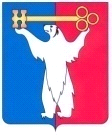 